Fächlimarkt im  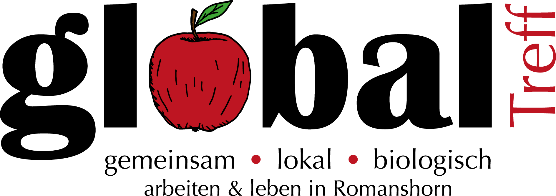 Hafenstrasse 28, Romanshorn	Unsere Ziele /VisionenMit dem Fächlimarkt soll ein engerer Bezug zwischen Konsumierenden und Produzierenden hergestellt werden. Die Wertschöpfung soll möglichst direkt bei den Produzierenden bleiben. Wir stellen die Infrastruktur zur Verfügung und bezahlen mit den Mieteinnahmen aus dem Fächlimarkt die Lokalmiete und einen bescheidenen «Lohn» an die LadenbetreuerInnen.Wir wollen einen Ort schaffen, wo umweltbewusste Menschen in Romanshorn und Umgebung sich vernetzen können und wo nachhaltig und regional produzierte Lebensmittel und Produkte verkauft werden. In einer späteren Ausbaustufe ist ein kleines Bistroangebot geplant. Weitere Informationen finden Sie auf www.global-treff.ch ,Fächlimarkt lokal/regionalAngebot: ProduzentInnen mit lokalen, regionalen oder biologischen Frischprodukten mieten Fächli (Weinkisten) im Wandgestell bzw Tablare in Kühlschrank/Wandgestell. 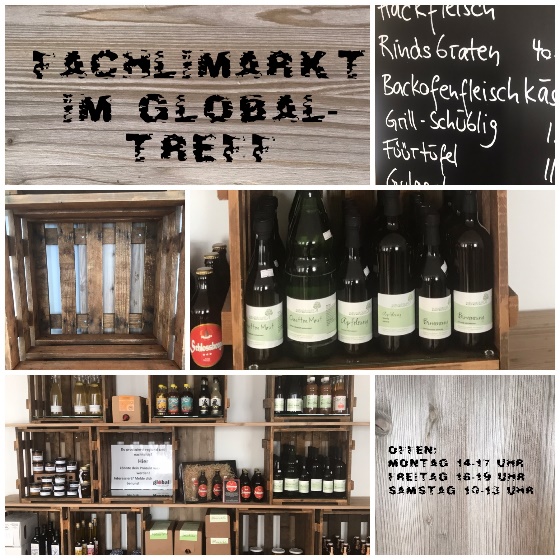 Öffnungszeiten 
Mi/Do/Fr 14-18 UhrSa 10-16 UhrBetreuung: Silvana Lucchini/die Kleiderbar übernimmt den Verkauf während der Öffnungszeiten. 1x im Monat werden die Einnahmen abgerechnet. Cafébetrieb Während der Öffnungszeiten Gelegenheitsgastronomie auch mit den Produkten im Angebot.Ausserhalb der Öffnungszeiten Workshops möglich.Kosten FächliAb 24.- /Monat, abgestuft nach Mietdauer und Anzahl Fächern. Fächlimarkt im 	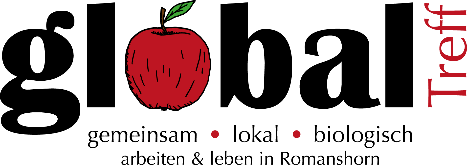 Standort KleiderbarPreise/Monat (zahlbar zu Beginn der Mietdauer via TWINT oder bar)Weitere Bestimmungen: Lebensmittelgesetz: Die Mieter:in haftet für die zum Verkauf angebotene Ware nach den Vorgaben der Lebensmittelverordnung. Präsentation/Auffüllen: Die Mieter:in ist selber für die attraktive Anordnung der Ware in ihrem Fächli besorgt (ohne die Fächli dabei zu beschädigen). Das Nachfüllen der Fächer kann in Absprache vom GLoBAL-Treff Romanshorn übernommen werden. Verkaufsinformation: 1x im Monat/nach Beendigung erhält die Mieter:in  eine Aufstellung über die verkauften Waren und die Auszahlung der eingenommenen Beträge.  Auszahlung:  der Aufwand für die Mietfläche und die Personalkosten sind über die Fachmiete abgegolten.  Die Einnahmen aus dem Produkteverkauf gehen vollumfänglich an die Mieter:in des Faches. Für die Abrechnung der Mehrwertsteuer ist die Mieter:in selbst verantwortlich.Abholung der Ware: Zu Ende der Mietdauer ist die Mieter:in verpflichtet, die überzählige Ware abzuholen und den Originalzustand des Faches wieder herzustellen. Nicht abgeholte Ware darf nach einem Monat vom GLoBAL-Treff verkauft werden und der Erlös geht dann vollumfänglich an den GLoBAL-Treff. Haftungsausschluss: Der GLoBAL-Treff Romanshorn bzw. die Kleiderbar übernimmt keine Haftung für die verkaufte Ware.Veränderte Öffnungszeiten: Wenn die Öffnungszeiten des Lokals erhöht werden, behalten sich die Betreiber vor, die Mietpreise anzupassen.Besondere Abmachungen:Fächli Nr:Name, Vorname Adresse PLZ Ort Tel.nummer Mail Homepage Bankverbindung (für Überweisung der Einnahmen) ½ Meter 31 Monat 24.- 48.- 72.- 2 Monate 45.- 90.- 135.- 1 Quartal 67.- 135.- 202.- 1 Semester 132.- 264.- 396.- Mietdauer (von … bis) Anzahl FächliDatum Unterschrift MieterInUnterschrift GloBaL-Treff Romanshorn Unterschrift GloBaL-Treff Romanshorn Gelieferte Produkte Fächli Nr.Gelieferte Produkte Fächli Nr.Gelieferte Produkte Fächli Nr.Gelieferte Produkte Fächli Nr.Gelieferte Produkte Fächli Nr.Anzahl Produkt Preis* Verkauf AnzahlTotal  Inventarliste im Anhang (bei Umzug)